Программа штата Северная Каролина для младенцев и детей ясельного возрастаСправочник для родителей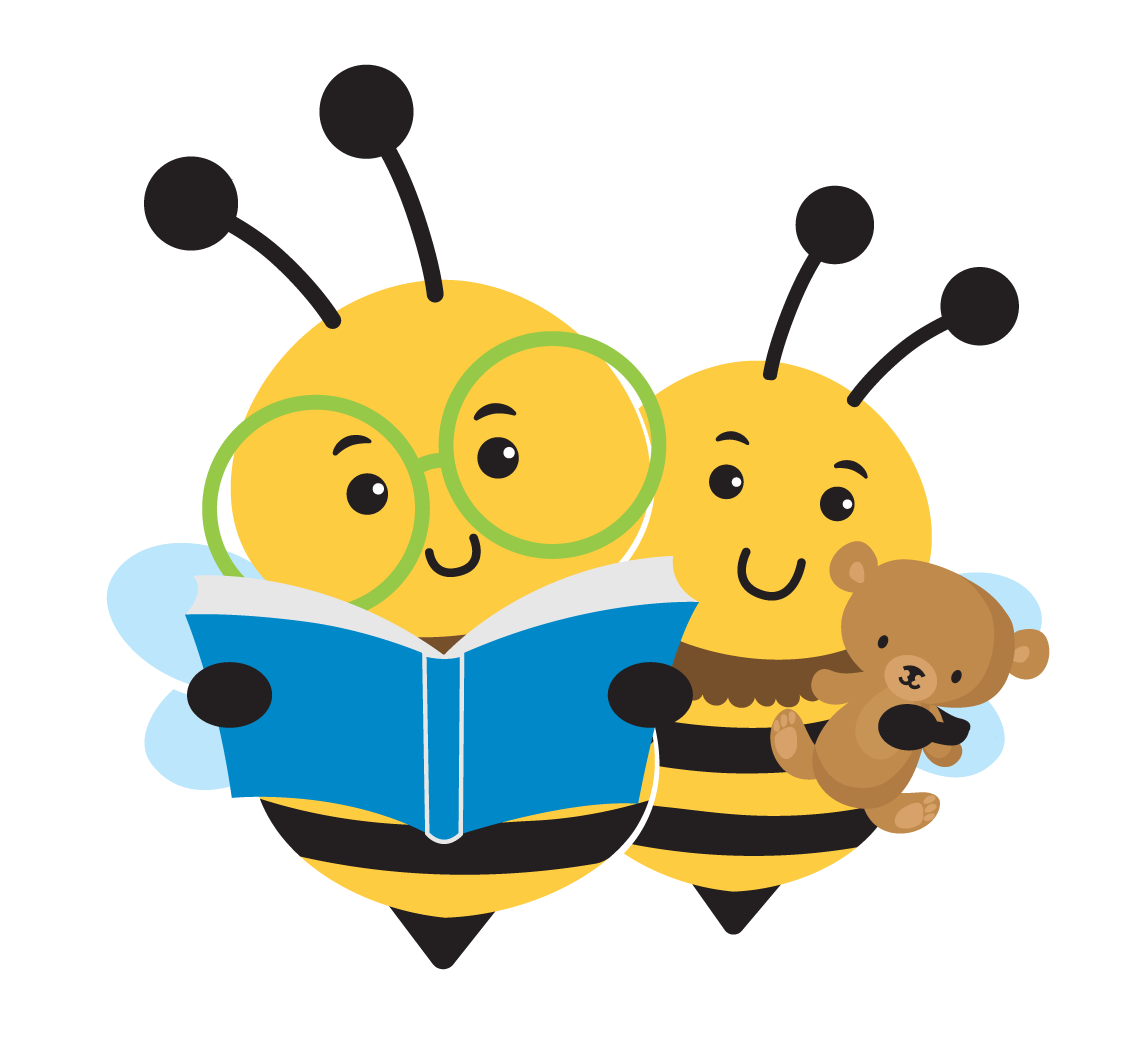 Руководство по услугам «Программы для младенцев и детей ясельного возраста»то такое Программа штата Северная Каролина для младенцев и детей ясельного возраста?Каждая семья хочет, чтобы их ребенок полноценно рос, развивался и учился. Беспокойство по поводу развития вашего ребенка может быть новым опытом для вашей семьи, и это может показаться сложным. Вам предстоит познакомиться с новыми людьми и терминами, но вы не одиноки. Важно помнить, что существует поддержка, которая поможет вашему ребенку и семье получить положительный опыт. Программа для младенцев и детей ясельного возраста является добровольной. Родители могут действовать по своему усмотрению и выйти из программы в любое время.Закон об образовании лиц с ограниченными возможностями (IDEA) — это федеральный закон об образовании, который помогает повысить важность раннего развития и обучения детей ясельного возраста. Часть C IDEA гарантирует, что услуги раннего вмешательства и поддержка доступны для младенцев и детей ясельного с ограниченными возможностями в возрасте от рождения до трех лет, и их семей. В Северной Каролине часть C IDEA называется «Программой для младенцев и детей ясельного возраста (ITP). Программа для младенцев и детей ясельного возраста — это система скоординированной поддержки семей, которая поможет вам удовлетворить потребности вашего ребенка в развитии. Ведущим учреждением Программы Северной Каролины для детей младшего возраста является Секция раннего вмешательства Отдела по благополучия детей и семьи Северной Каролины. Агентство по развитию детей (CDSAs) управляет, развивает и контролируют программы и мероприятия, проводимые в рамках Программы для младенцев и детей ясельного возраста. В штате есть 16 агентств, CDSAs предоставляют доступ к услугам Программы раннего вмешательства. Эта сеть CDSAs обслуживает все 100 округов Северной Каролины, в зонах их обслуживания с один или несколько округов.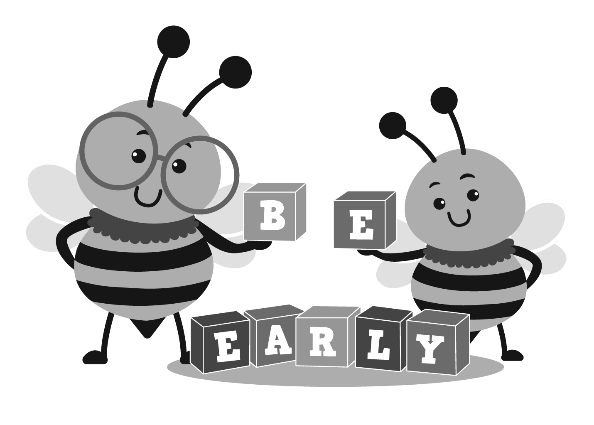 Каковы принципы Программы для младенцев и детей ясельного возраста?Семьи знают и понимают потребности своих детей лучше, чем кто-либо другой. Программа для младенцев и детей ясельного возраста ценит и рассматривает роль семьи как ключ к успеху раннего вмешательства. По этой причине семья должна работать вместе с членами группы раннего вмешательства. Дети лучше всего развиваются в семье, а семья лучше всего развивается в обществе. Вмешательства, которые вписываются в ваш распорядок дня, с большей вероятностью дадут желаемые результаты для вашего ребенка и семьи.Ребенка следует рассматривать в первую очередь как ребенка, а не как ребенка с «особыми особенностями».По мере того, как дети и семьи растут и развиваются, поддержка и услуги также должны меняться в соответствии с их потребностями и выбором.Раннее вмешательство наиболее полезно, когда семьям оказывается поддержка в удовлетворении потребностей их детей в привычных условиях и обычном распорядке дня.Детей с особыми потребностями лучше всего обслуживать в условиях, которые для них привычны.Семейные убеждения и ценности важны и должны быть в приоритете: как культурные (религиозные, этнические и расовые), так и корни семьи.Совместная работа семей и поставщиков услуг важна для планирования поддержки и услуг раннего вмешательства.Кто имеет право на получение услуг в рамках программы для младенцев и детей ясельного возраста? Ваш ребенок и семья могут получать поддержку и услуги по программе для младенцев и детей ясельного возраста, если ваш ребенок младше трех лет и ваш ребенок соответствует критериям одной из двух категорий Программы: Категория I. Задержка развитияСтадии, через которые проходят младенцы и дети ясельного возраста, состоят из различных навыков, таких как ходьба и речь. Эти навыки или основы развития обычно появляются в определенном возрасте. У большинства детей навыки развивают в определённые,  установленном порядке. Они начинают ползать, прежде чем сделать первые шаги, и указывают пальцем, прежде чем использовать слова, чтобы сказать, что они хотят. Однако важно помнить, что каждый ребенок развивается в индивидуально и в своем темпе.Программа для младенцев и детей ясельного возраста считает ребенка отстающим в развитии, если он значительно отстает от других детей того же возраста в одной или нескольких из следующих областей:Когнитивное развитие:  навыки мышления и обучения;Физическое развитие: движение, зрение, слух и здоровье;Развитие коммуникации: понимание и использование звуков, жестов и слов;Социально-эмоциональное развитие: реакция на людей и развитие отношений с ними;Адаптивное развитие: забота о себе во время приема пищи или одевания.Развитие вашего ребенка будет оцениваться различными способами, включая наблюдение, отчет родителей, а также анализ и оценка квалифицированными специалистами различных областей развития. Анализы и оценки индивидуальны, для удовлетворения особых потребностей и возможных проблем вашего ребенка и семьи.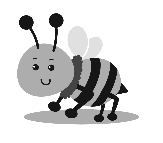 Категория II: Установленное состояниеСчитается, что ребенок имеет установленное заболевание, если у него диагностировано физическое или психическое заболевание, которое с высокой вероятностью может привести к задержке развития. Примеры включают определенные генетические нарушения, неврологические расстройства, тяжелую недоношенность, нарушение зрения, потерю слуха или аутизм.(Приведенные выше описания являются краткими, а не полным определением категорий права участия в программе. Вы можете получить дополнительную информацию, обратившись к своему координатору службы раннего вмешательства или в CDSA или Ваше CDSA или через форму на сайте www.ncdhhs.gov/itp-beearly).Как определяется соответствует ли ребенок требованиям участия в Программе?Когда вашего ребенка направляют для участия в N.C. ITP, его право на участие можно определить двумя способами: Медицинские или другие записи ребенка могут быть использованы для определения права на участие (без проведения дополнительной оценки состояния ребенка), если эти данные указывают на то, что у вашего ребенка задержка развития или установленное заболевание, которое соответствует критериям права штата.Если соответствие требованиям вашего ребенка не может быть установлено посредством изучения медицинских или других документов, будет проведена оценка для определения права вашего ребенка на участие в программе.Оценки проводятся квалифицированным персоналом и включают в себя участие двух или более отдельных исследований или профессионалов. При проведении оценки нельзя использовать единую процедуру для определения права ребенка. Таким образом, оценка вашего ребенка будет включать следующее: Администрирование инструмента оценки. Опрос родителей для получения истории болезни и истории развития ребенка.Определение уровня функционирования вашего ребенка в областях развития познания, общения, социально-эмоционального, адаптивного и физического развития, включая зрение и слух.Сбор информации из других источников, например от других опекунов и поставщиков медицинских услуг, если это необходимо, чтобы полностью понять уникальные сильные стороны и потребности вашего ребенка; а также просмотр медицинских, образовательных или других документов.Оценка детей и семьи проводятся для всех, имеющих право на участие в Программе, под руководством специалистов, до разработки Индивидуального плана семейного обслуживания (IFSP). Более подробная информация о IFSP приведена в последующих разделах. Эти оценки проводятся для того, чтобы определить уникальные сильные стороны и потребности вашего ребенка, а также услуги раннего вмешательства, соответствующие этим потребностям, а также ресурсы, приоритеты и проблемы вашей семьи, связанные с улучшением развития вашего ребенка.Кто такой координатор службы раннего вмешательства?Координатор службы раннего вмешательства (EISC) является вашим основным контактным лицом в программе штата Северная Каролина для младенцев и детей ясельного возраста. Координатор будет работать с вами, чтобы оказать необходимую поддержку и услуги для удовлетворения потребностей вашего ребенка и семьи. Большинство семей начинают работать с координатором службы раннего вмешательства, как только их ребенка направляют в Программу. Федеральные законы и законы штата требуют, чтобы у детей и семей, обслуживаемых Программой, был Координатор службы раннего вмешательства.Ваш координатор службы раннего вмешательства может помочь вам:Знать свои права в рамках Программы штата Северная Каролина для младенцев и детей ясельного возрастаПринимать решение о потребностях вашего ребенка, вашем выборе поддержки и услуг, а также о способах получения этой поддержки и услуг.Найти поддержку и услуги, указанные в Индивидуальном семейном плане обслуживания вашей семьи (IFSP), и обеспечить предоставление и качественное выполнение этих услуг.Найти ответы на вопросы, которые у вас есть о вашем ребенке.Поговорить с другими специалистами, работающими с вашим ребенком и семьей.Решить, какую поддержку и информацию вы хотите получить, в каком объёме и как вы хотите их получать.Найти ресурсы, которые могут быть полезны вашему ребенку и семье. Планировать, когда нужно что-то сделать, и решать, кто должен выполнять запланированные действия.  Планировать изменения в услугах, обсуждая варианты посещения новых программ, и составляя планы по подготовке и планирование перехода на следующий этап, когда вашему ребенку исполнится три года.Урегулировать любые разногласия с вашей группой раннего вмешательства по таким вопросам, как право на получение услуг, типы услуг и стоимость услуг.Что такое Индивидуальный план семейного обслуживания (IFSP)?Индивидуальный семейный план обслуживания, или IFSP, представляет собой письменный план участия вашей семьи в Программе раннего вмешательства для младенцев и детей ясельного возраста. В нем описывается, как вы и ваша группа раннего вмешательства будете работать вместе для удовлетворения выявленных потребностей вашего ребенка и семьи. IFSP ориентирован на семью. Это означает, что вы будете активным членом команды и ключевым лицом, принимающим решения в IFSP. Индивидуальный план основан на информации, полученной в результате обследования вашего ребенка, а также на проблемах, ресурсах и приоритетах, которые вы определили. Подобно дорожной карте или маршруту путешествия, IFSP показывает, куда вы направляетесь (результаты или цели в отношении детей и семьи), как и когда вы сможете туда добраться (услуги и предполагаемые сроки), а также кто поедет с вами за поддержкой (поставщики услуг: семья, друзья и/или другая общественная поддержка).Ваш координатор службы раннего вмешательства несет ответственность за разъяснение вам IFSP. Он или она проследит за тем, чтобы IFSP был написан, и ответит на любые ваши вопросы.Ваша подпись на IFSP свидетельствует о вашем участии и вашем согласии с планом. Однако, если вы не согласны со всем или частью IFSP, вы имеете право поделиться своими опасениями и попросить внести изменения. Вы можете принять или отказаться от любых или всех предложенных вам услуг. Вы можете остановить обслуживание в любое время. Копия IFSP должна быть предоставлена вам после ее заполнения и подписания.Письменный индивидуальный план пересматривается каждые шесть месяцев. Однако ваши потребности и ресурсы могут меняться чаще. Вы можете запросить обновление или пересмотр вашего индивидуального плана в любое время. Кто будет участвовать в разработке Индивидуального плана семейного обслуживания для нашей семьи (IFSP)?Вы и ваша команда по разработке индивидуального плана IFSP будете работать вместе, чтобы разработать, согласовать любые услуги и поддержку, которые наилучшим образом удовлетворят потребности вашего ребенка и впишутся в распорядок дня вашей семьи. Люди, которые будут вовлечены:Вы (один или оба родителя, опекуны, приемные или замещающие родители)Ваш координатор службы раннего вмешательстваЧлены вашей оценочной группыПри необходимости поставщики услуг раннего вмешательства для вас и вашего ребенкаВы можете пригласить в свою группу IFSP других людей, например, других членов семьи, адвоката или человека, не входящего в вашу семью.Какие услуги доступны моему ребенку и семье?В рамках Программы для младенцев и детей ясельного возраста разработана разнообразная поддержка и доступны различные услуги. Это означает, что Программа для младенцев и детей ясельного возраста должна сделать их доступными, если они включены в ваш индивидуальный план.Некоторые из них являются обязательными услугами.К обязательным услугам относятся:Устройства и услуги вспомогательных технологийУслуги аудиологииСемейное обучение, консультирование и посещения на домуУслуги здравоохраненияМедицинские услугиСестринские услугиУслуги по питаниюТрудотерапияФизиотерапияПсихологические услуги Услуги по координации предоставляемых услугЯзык жестов и язык сигналовПомощь в сложных жизненных ситуацияхСоциальные услугиСпециальное обучение / реабилитационные услуги по месту жительства (CBRS)Услуги логопедаТранспортные и сопутствующие расходыУслуги для незрячих и слабовидящихВ вашем Индивидуальном плане семейного обслуживания (IFSP) могут быть указаны и другие услуги Программы, но по закону они не обязаны предоставляться программой вмешательства, в которой вы зарегистрированы. Ваш координатор службы раннего вмешательства может помочь вам найти и получить доступ к этим дополнительным услугам. Примеры дополнительных услуг, которые иногда рекомендуются: Уход за детьмиОздоровительные посещения ребенка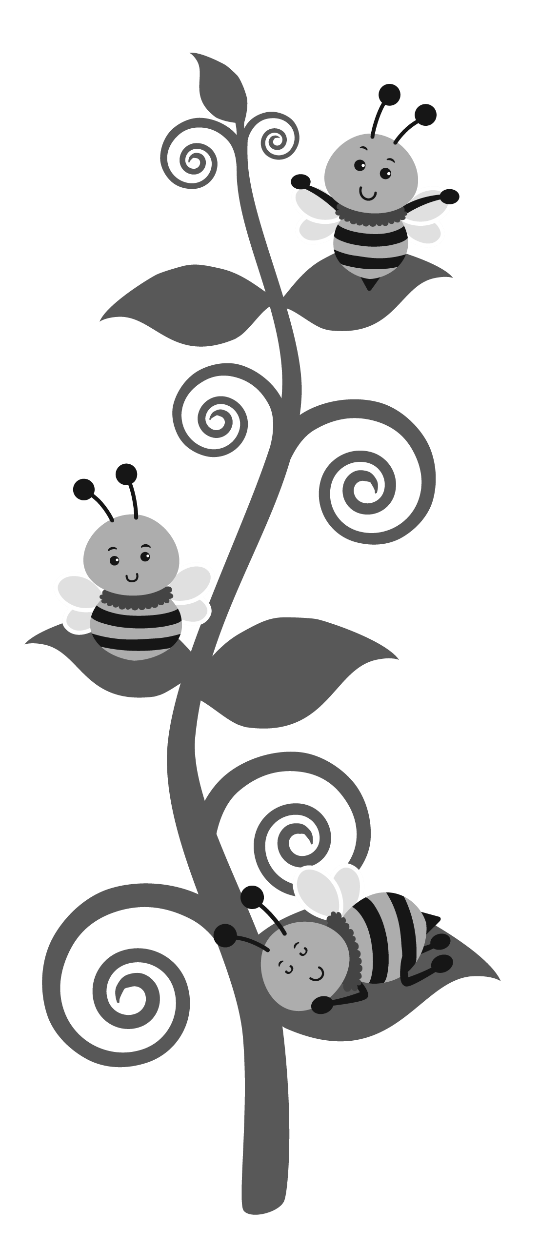 Генетическое консультированиеПрограмма WIC (женщины, младенцы и дети) Права вашей семьиПожалуйста, просмотрите «Уведомление о правах ребенка и семьи», в котором изложены ваши права. Здесь также дано разъяснение, что вы имеете право на уведомление о конкретных процессуальных гарантиях в рамках Программы штата Северная Каролина для младенцев и детей ясельного возраста. Эти процессуальные гарантии являются вашей защитой, поскольку вы будете ключевым лицом, принимающим решения для того, чтобы Агентства раннего вмешательства следовали требуемым процедурам. Что такое планирование перехода?Ваша семья может быть довольна поддержкой и услугами, которые вы и ваш ребенок получаете в рамках указанной программы. Когда ваш ребенок приближается возрасту трех лет, вам может быть трудно представить дальнейшие изменения. Планирование перехода — это непрерывный процесс, который осуществляется разными способами, например, посредством неформальных обсуждений и запланированных встреч. Ваш координатор службы раннего вмешательства проведет вас через процесс планирования перехода и поможет разработать письменный план перехода, который будет включен в ваш семейный IFSP.Мероприятия по планированию перехода включают:Обсуждение и сбор информации о вариантах будущего размещения, услуг и поддержки вашей семье.Помощь в подготовке вас и вашего ребенка к изменениям услуг.Предоставление информации о вашем ребенке (такой как оценки и отчеты, а также IFSP) с вашего письменного согласия другим поставщикам услуг.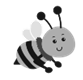 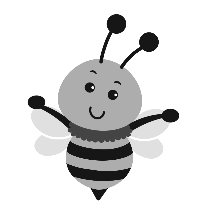 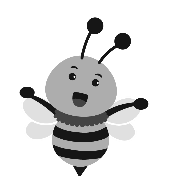 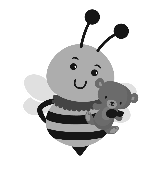 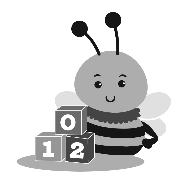 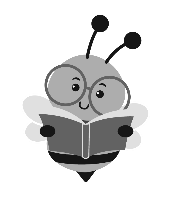 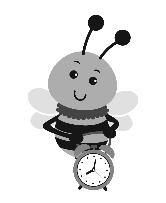 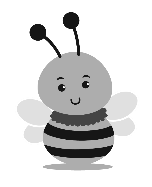 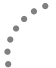 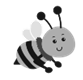 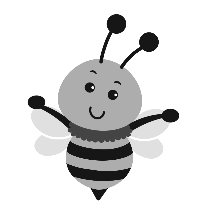 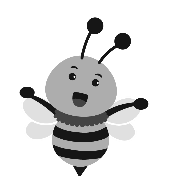 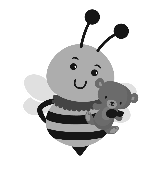 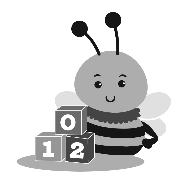 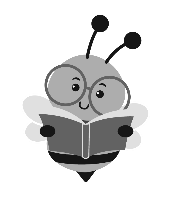 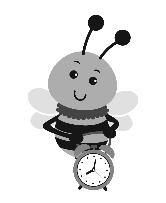 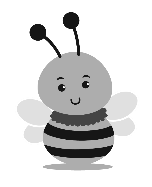 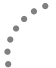 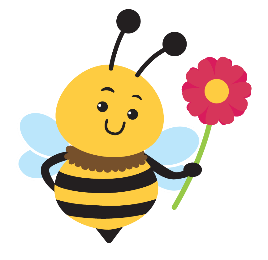 Программа штата Северная Каролина для младенцев и детей ясельного возраста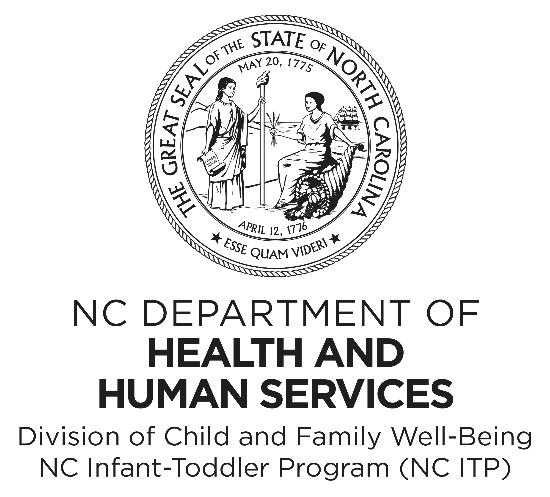 Штат Северная КаролинаДепартамент здравоохранения и социальных службОтдел по делам семьи и детейСекция раннего вмешательстваwww.ncdhhs.gov  www.ncdhhs.gov/division-child-and-family-well-being   www.ncdhhs.gov/itp-beearlyРазрешение на воспроизведение предоставленоапрель 2013 г. | июль 2019 | май 2022 г.Департамент здравоохранения и социальных служб не допускает дискриминации по признаку расы, цвета кожи, национального происхождения, пола, религии, возраста или инвалидности при приеме на работу или предоставлении услуг.